Договор                                                                                                                                                          о сотрудничестве между МКОУ СОШ  им. А.Т.Канкошева КБР Терский район с.п.Дейское и МБ ДОУ детский сад №2 «Радуга» РСО-Алания Кировский район ст. Змейская01.07.2023 г.     Муниципальное бюджетное дошкольное образовательное учреждение детский сад №2 «Радуга», именуемое в дальнейшем МБ ДОУ  детский сад №2 «Радуга», в лице заведующей Дзагоевой Ольги Сардионовны, действующей на основании Устава, с одной стороны, заключили настоящий договор,с одной стороны и Муниципальное казенное  общеобразовательное учреждение средняя общеобразовательная школа  имени им. А.Т.Канкошева с.п.Дейское, именуемое в дальнейшем МКОУ СОШ  им. А.Т.Канкошева с.п.Дейское, в лице директора  Казиевой Харет Джанбековны,  действующей на основании Устава.       Предмет договораОсуществление взаимодействия учреждений образования: МБ ДОУ детский сад №2 «Радуга» с целью образовательного процесса ДОУ и СОШ им. А.Т.Канкошева с.п.Дейское        Цель договора        Совместная разработка и реализация моделей взаимодействия образовательных учреждений, обеспечивающий обмен опытом.- в программах, передовых педагогических технологиях;- формах и методах работы педагогов с детьми;- осуществлении педагогического сотрудничества.      3. Обязанности сторон3.1. МБ ДОУ  детский сад №2 «Радуга»  обязуется:3.1.1. Участвовать в совместных мероприятиях с целью повышения профессионального уровня педагогов 3.1.3. Знакомить воспитателей и специалистов о своей  работе.3.1.4.Проводить открытые просмотры  по разным видом деятельности в  группах для педагогов с последующим анализом и обсуждением.3.2. Школа обязуется:3.2.1. Проводить в течение года совместно со специалистами и педагогами детским садом «Радуга», консультативно – методическую работу(онлайн) 3.2.2. Проводить  открытые занятия  воспитателям и  и специалистам  МБ ДОУ детского сада №2 «Радуга» с целью демонстрации лучших образцов педагогических технологий и обмена опытом.(онлайн)3.2.4. Проводить ознакомительные встречи, экскурсии, взаимнопосещения:4.Срок действия договора:4.1. Срок действия договора истекает по окончании учебного года и должен быть перезаключен после корректировки годовых планов с согласия обеих сторон.4.1. Срок действия договора с 01.09.2023 по 31.05.2024 г. 5. Юридические адреса сторон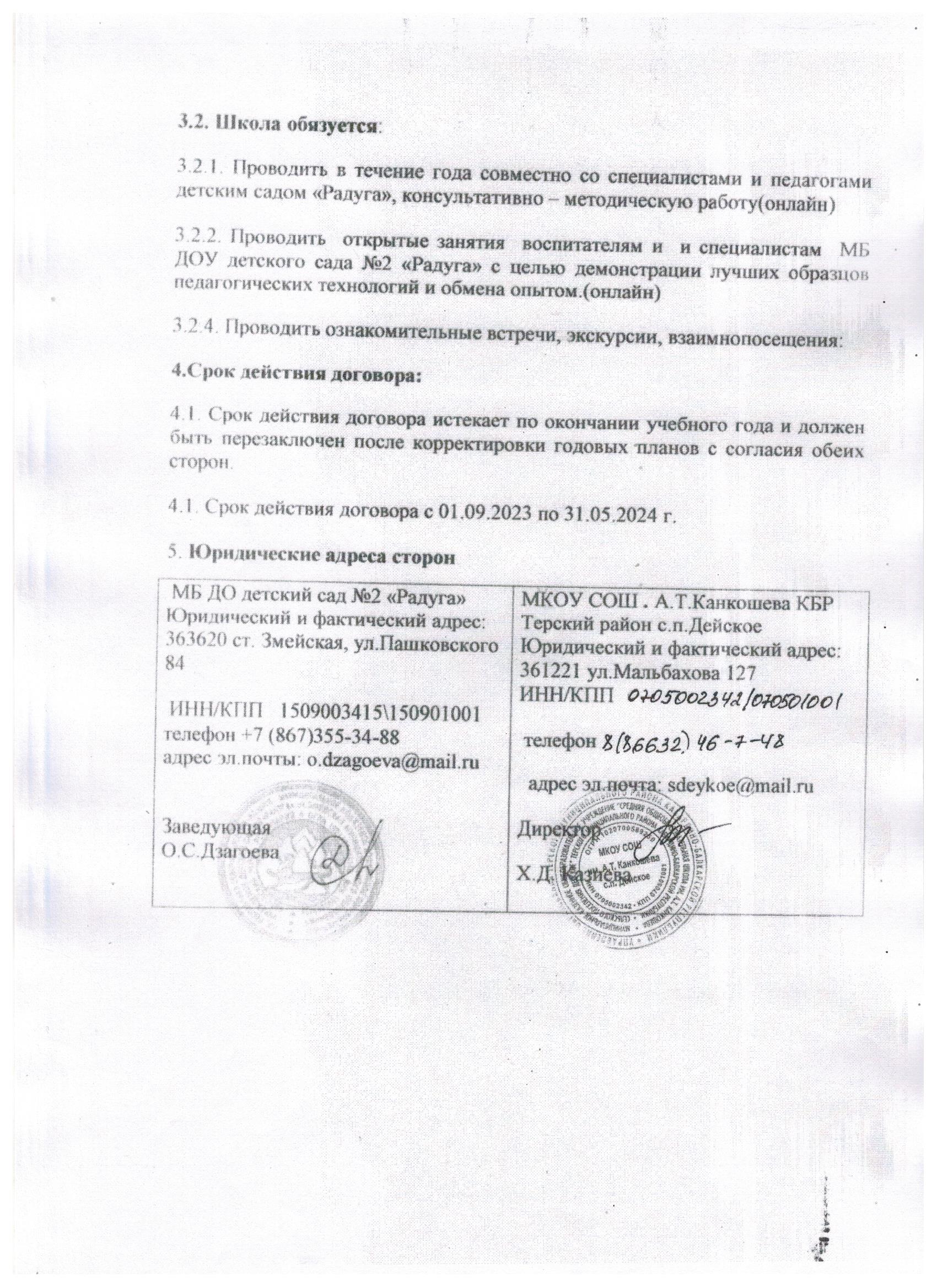  МБ ДО детский сад №2 «Радуга»  Юридический и фактический адрес: 363620 ст. Змейская, ул.Пашковского  84                 ИНН/КПП   1509003415\150901001                                                   телефон +7 (867)355-34-88                                                        адрес эл.почты: o.dzagoeva@mail.ru                                                                  Заведующая                            О.С.ДзагоеваМКОУ СОШ . А.Т.Канкошева КБР Терский район с.п.Дейское Юридический и фактический адрес: 361221 ул.Мальбахова 127                     ИНН/КПП  телефон   адрес эл.почта: sdeykoe@mail.ruДиректор                                   Х.Д. Казиева                  